Департамент на Масачузетс за основно и средно образование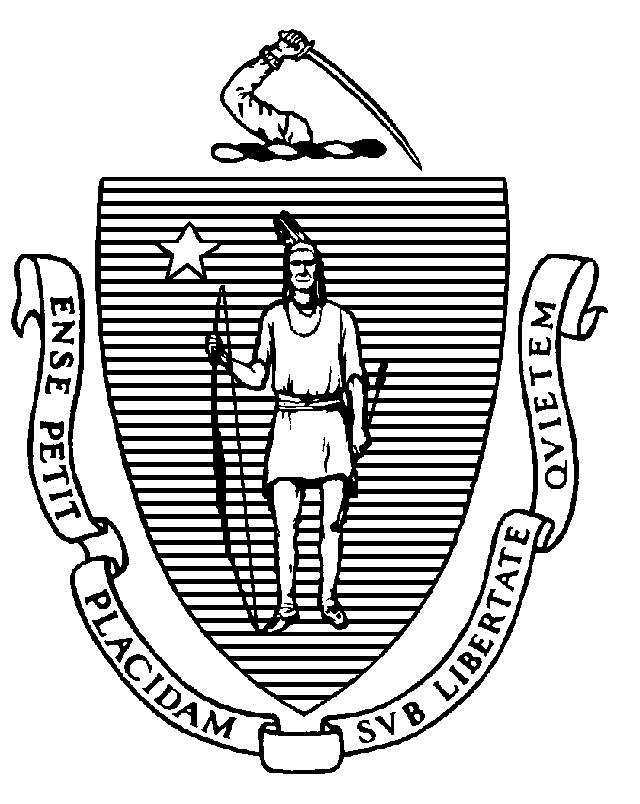 75 Pleasant Street, Malden, Massachusetts 02148-4906 		                    Телефон: (781) 338-3000                                                                                                                   TTY: N.E.T. предаване 1-800-439-2370Услуги свързани с обучение на възрастни и обучение в общността Формуляр за предоставяне на информация Уважаеми ученици:Департаментът за основно и средното образование на Масачузетс (ДОСО) финансира вашата програма за обучение на възрастни, , както и почти 100 други като нея. За да продължи да подкрепя тези програми, ДОСО трябва да докладва на федералното правителство информация за учениците, включително и резултатите на учениците.  След като учениците напуснат програмата си, ДОСО събира информация за резултатите от обучението им, като съпоставя личните им данни с данните за заетостта от Отдела за подпомагане при безработица, с резултатите от тестовете за еквивалентност на средно образование (GED) и (HiSET), както и с документите за записване в Националната студентска палата и Отдела за висше образование. ДОСО комбинира всички данни и ги предоставя на федералното правителство. Ако подпишете този формуляр за предоставяне на информация, ДОСО също ще сподели данните за заетостта ви, резултатите от тестовете за HSE /еквивалентност на средно образование/ и информация за записване във висше училище с вашата програма, , за да може програмата да разбере колко добре помага на учениците. ДОСО и вашата програма за образование на възрастни няма да разкриват тази поверителна информация при никакви други обстоятелства, освен ако това не се изисква от закона.   Благодаря ви.________________________________________________            _____________________________Подпис на ученика / родителя или настойника* 					Дата________________________________________________           _____________________________Подпис на служителя / свидетеля на подписа на ученика 			Дата*Ученици под 18 годишна възраст трябва да имат този формуляр за съгласие, подписан от родителя или настойника на ученика. 